Školní jídelna 20. základní škola Plzeň, Brojova 13, příspěvková organizace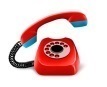 378 028 546 – 7, e-mail: jidelna@zs20.plzen-edu.czPŘIHLÁŠKA KE STRAVOVÁNÍ – platby inkasem z bankovních účtůČíslo účtu školní jídelny u KB : 9130311/0100*** Úhrada stravného ***Potvrzuji správnost údajů a zavazuji se oznámit jakoukoliv změnu týkající se stravování a dodržovat řád školní jídelny, zveřejněný na vývěskách a webových stránkách školy (www.20zsplzen.cz), ŠJ a v objektu školní jídelny. Dále souhlasím, že výše uvedené údaje mohou být použity do matriky ŠJ dle § 2, vyhlášky č. 364/2005 o vedení dokumentace a zákona č. 101/2000 Sb., o ochraně osobních údajů.Beru na vědomí, že nárok na stravování za dotovanou cenu mají dle § 122 odst. 2 zákona č. 561/2004 Sb. žáci po dobu pobytu ve škole, tj. ve dnech, kdy se účastní vyučování. Za dotovanou cenu oběda se mohou stravovat pouze 1. den nemoci. V ostatních dnech kdy je žák nemocný, nebo má jiný důvod nepřítomnosti ve škole, je zákonný zástupce povinný oběd odhlásit. Pro žáky účastnící se vyučování platí: Nevyzvednutá a neodhlášená strava propadá bez nároku na náhradu.*** Nepřehlédněte informace na zadní straně této přihlášky. ***Informace pro platby stravného inkasem z bankovních účtůV bance zadejte souhlas s inkasem z účtu. Číslo účtu školní jídelny je na titulní straně přihláškyVariabilní symbol nevyplňujtePlatnost inkasa neomezujte datem ukončení. Souhlas s inkasem zrušíte až s odchodem dítěte ze školy.Pokud budete zadávat limit inkasované částky, doporučujeme 1.000,-Kč na jednoho žákaVyplňte „Přihlášku ke stravování“, k ní přiložte doklad banky o zřízení inkasa. Ten může být vytvořen i elektronicky.Oba doklady odevzdejte vedoucí školní jídelny (přízemí, číslo dveří  8).Stravné je inkasováno zálohově – zpravidla 20. den v měsíci na měsíc následující. (Záloha na měsíc září je inkasována z účtu 20. srpna).Inkasovaná záloha je násobkem vyučovacích dnů příštího měsíce a ceny oběda. Pokud strávník neměl do dne zhotovení inkasního příkazu odhlášené obědy, inkasuje se v plné výši. V případě odhlášených obědů bude záloha snížena o odhlášky uplatněné do dne vyhotovení inkasa (včetně odhlášek na příští období). Obědy odhlášené později, budou odečteny při výpočtu inkasa na další měsíc.Peníze za obědy odhlášené na konci května a během měsíce června, budou vyúčtovány k 30.6. a vráceny na účet plátce stravného v červenci.Platnost přihlášky není omezena školním rokem, platí po celou dobu stravování.V případě změny účtu odevzdá plátce stravného vedoucí školní jídelny nové doklady.V případě zájmu o platbu převodem (trvalý příkaz) je nutné uvádět variabilní symbol, který obdržíte u vedoucí školní jídelny.Kontaktní údaje:Vedoucí školní jídelny:			Jana  K r á l o v áTelefon:				378 028 546e-mail:					jidelna@zs20.plzen-edu.czčíslo účtu školní jídelny: 	              9130311/0100Příjmení, jméno:Bydliště:Škola:Třída:Datum narození:Státní příslušnost:Tel. č. zákon. zástupce:Emailová adresa:Bankovní účet (povolení k inkasu)                                                       /var. symbol:Datum zahájení stravování:DatumPodpis rodičů / zákonného zástupce žákaPodpis rodičů / zákonného zástupce žáka